О проведении открытого конкурса по отбору управляющей организации для управления многоквартирным домом          В соответствии с частью 13 статьи 161 Жилищного кодекса Российской Федерации от 29.12.2004 г. № 188-ФЗ, постановлением Правительства Российской Федерации от 06.02.2006 г. № 75 "О порядке проведения органом местного самоуправления открытого конкурса по отбору управляющей организации для управления многоквартирным домом", администрация Кшаушского сельского поселения п о с т а н о в л я е т:1. Провести открытый конкурс по отбору управляющей организации для управления многоквартирным домом, собственниками помещений которого не выбран способ управления или принятое решение о выборе способа управления не было реализовано,  расположенном по адресу: Чувашская Республика, Чебоксарский район,  ул. 9-ой Пятилетки, д. 4.2. Утвердить конкурсную документацию для проведения открытого конкурса по отбору управляющей организации для управления многоквартирным домом, собственниками помещений которого не выбран способ управления или принятое решение о выборе способа управления не было реализовано,  расположенном по адресу: Чувашская Республика, Чебоксарский район,  ул. 9-ой Пятилетки, д. 4 (приложение №1).3. Настоящее постановление опубликовать в газете «Ведомости Чебоксарского района» и разместить на официальном сайте Кшаушского  сельского поселения в информационно-телекоммуникационной сети «Интернет».10. Контроль за исполнением настоящего постановления оставляю 
Глава Кшаушского сельского поселения                                                         Мульдияров С.И.ЧĂВАШ РЕСПУБЛИКИШУПАШКАР РАЙОНĚКӐШАВӐШ ПОСЕЛЕНИЙĚНАДМИНИСТРАЦИЙĚЙЫШĂНУ01.03.2021 г.  № 14 Кăрмăш  ялě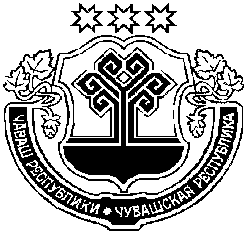 ЧУВАШСКАЯ РЕСПУБЛИКАЧЕБОКСАРСКИЙ РАЙОНАДМИНИСТРАЦИЯКШАУШСКОГО СЕЛЬСКОГОПОСЕЛЕНИЯПОСТАНОВЛЕНИЕ01.03.2021 г.  № 14деревня  Курмыши